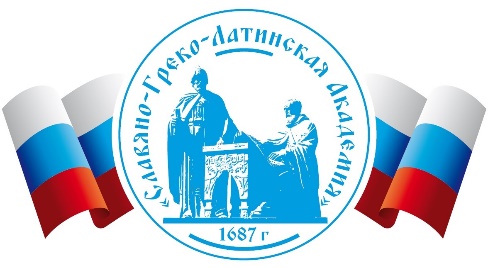 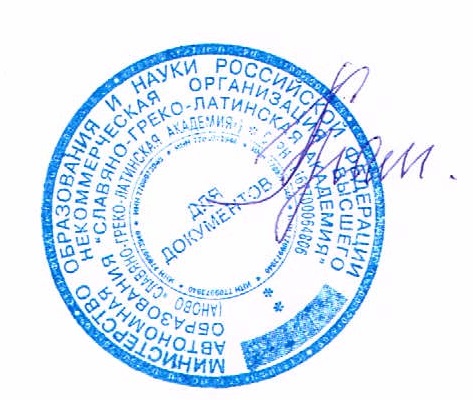 УТВЕРЖДАЮ                     Ректор СГЛА                                                              Храмешин С. Н.                                                              Приказ № 12 от 31.08.2023 г.                                  Рабочая программа дисциплины Наименование дисциплины Б1.В. 14 Древнегреческий язык Направление подготовки 48.03.01 «Теология»Тип образовательной программы академический бакалавриатПрофиль подготовки «Систематическая теология» Квалификация выпускника -	бакалаврФорма обучения очнаяЦели и задачи дисциплины:Древнегреческий язык представляет собой основу овладения теоретическими сведениями о развитии славянских языков и славянской культуры. Изучение преподавания древнегреческого языка имело особое значение в гуманитарном образовании досоветской России, так как большая часть лексического и грамматического материала была заимствована славянскими и романскими языками из древнегреческого языка.Основные задачи, стоящие перед курсом древнегреческого языка заключаются в том, чтобы:дать представление о роли древнегреческого языка в истории славянских языков, особенно русского, их письменности, лексики, словесной культуры;показать общезначимую ценность древнегреческого языка как языка, изучение которого способствует развитию логического мышления и памяти в совокупности с большим объемом гуманитарного знания в целом;обучить практическим навыкам в овладении фонетической, лексической, грамматической систем древнегреческого языка;определить значение древнегреческого языка для сравнительно-исторического языкознания, при помощи которого переданы исторические сведения о прошлом человечества, его культурных ценностях.Место дисциплины в структуре ОПОП:Дисциплина относится к базовой части ОПОПДанная дисциплина является предшествующей для дисциплин: Догматическое богословие (Б1.Б.6) Литургическое богословие (Б1.Б.25)Требования к результатам освоения дисциплины:Процесс изучения дисциплины направлен на формирование следующих компетенций:ПК-2 готовностью применять основные принципы и методы научно-богословских исследований, учитывая единство теологического знанияВ результате изучения дисциплины студент должен:Знать: – нормативную грамматику и лексику древнегреческого языка в объеме, достаточном для того чтобы понимать текст и переводить его со словарем;Уметь: – создавать литературно правильный и точный перевод с использованием словаря;Владеть: – навыками применять полученные знания к тексту, свободно обращаться со словарями различных типов, а также историческими и иными справочными пособиями.Объем дисциплины и виды учебной работы (разделяется по формам обучения)Содержание дисциплиныСодержание разделов и тем дисциплины. Все разделы и темы нумеруются Раздел 1. Введение в изучение древнегреческого языкаОбщие сведения о греческом языке.Его место в семье индоевропейских языков.Греческий алфавит и его роль в происхождении европейских алфавитов.Диакритические знаки.Раздел 2. Фонетика и словообразование древнегреческого языкаСистема вокализма в древнегреческом языке.Произношение гласных в древнегреческом языке, ориентированное на нормы литературного койне.Описание монофтонгов, дифтонгов, диграфа.Важнейшие фонетические законы:а) чередование гласных в древнегреческом языке; б) слияние гласных;в) явления элизии и красиса.Консонантная система в древнегреческом языкеОписание правил произношения конечных звуков и правила написания букв в конце слова.Сравнительный анализ системы вокализма и консонантизма в древнегреческом и старославянском языках.Раздел 3. Лексика древнегреческого языкаОднокорневые слова.Непроизводные слова.Производные слова.Просодическая деривация.Флективная деривация.Аффиксальная деривация.Суффиксация.Основные суффиксы существительных.Основные суффиксы прилагательных.Основные суффиксы глаголов.Суффиксы наречий.Префиксация.Словосложение.Морфонологические особенности сложных слов.Конверсия и её типы.Раздел 4. Грамматика и стилистика древнегреческого языкаГрамматическая категория рода в древнегреческом языке.Грамматическая категория числа в древнегреческом языке.Грамматическая категория падежа в древнегреческом языке. Значение падежных форм в древнегреческом языке. Сравнение с индоевропейским языком.Основные типы склонений имен в древнегреческом языке. Сопоставительный анализ с индоевропейским и русским языками.Артикль как основной показатель имени существительного в древнегреческом языке.5.2 Разделы дисциплины и междисциплинарные связи с обеспечиваемыми (последующими) дисциплинами5.3. Разделы и темы дисциплин и виды занятийПеречень семинарских, практических занятий и лабораторных работПлан самостоятельной работы студентовМетодические указания по организации самостоятельной работы студентов Формы самостоятельной работы студентов во внеучебное времяКонспектирование. Существуют два разных способа конспектирования – непосредственное и опосредованное.Непосредственное конспектирование – это запись в сокращенном виде сути информации по мере ее изложения. При записи лекций или по ходу семинара этот способ оказывается единственно возможным, так как и то, и другое разворачивается у вас наглазах и больше не повторится; вы не имеете возможности ни забежать в конец лекции, ни по несколько раз «переслушивать» ее.Опосредованное конспектирование начинают лишь после прочтения (желательно – перечитывания) всего текста до конца, после того, как будет понятен общий смысл текста и его внутренние содержательно-логические взаимосвязи. Сам же конспект необходимо вести не в порядке его изложения, а в последовательности этих взаимосвязей: они часто не совпадают, а уяснить суть дела можно только в его логической, а не риторической последовательности. Естественно, логическую последовательность содержания можно понять, лишь дочитав текст до конца и осознав в целом его содержание.Реферирование литературы. Реферирование отражает, идентифицирует не содержание соответствующего произведения (документа, издания) вообще, а лишь новое, ценное и полезное содержание (приращение науки, знания).Аннотирование книг, статей. Это предельно сжатое изложение основного содержания текста. Строится на основе конспекта, только очень краткого. В отличие от реферата дает представление не о содержании работы, а лишь о её тематике. Аннотация строится по стандартной схеме: предметная рубрика (выходные данные; область знания, к которой относится труд; тема или темы труда); поглавная структура труда (или, то же самое, «краткое изложение оглавления»); подробное, поглавное перечисление основных и дополнительных вопросов и проблем, затронутых в труде.Аннотация включает: характеристику типа произведения, основной темы (проблемы, объекта), цели работы и ее результаты; указывает, что нового несёт в себе данное произведение в сравнении с другими, родственными ему по тематике и целевому назначению (при переиздании – что отличает данное издание от предыдущего).Самостоятельная работа в ИнтернетеНовые информационные технологии (НИТ) могут использоваться для:поиска информации в сети – использование web-браузеров, баз данных, пользование информационно-поисковыми и информационно-справочными системами, автоматизированными библиотечными системами, электронными журналами;организации диалога в сети – использование электронной почты, синхронных и отсроченных телеконференций;создания тематических web-страниц и web-квестов – использование html- редакторов, web-браузеров, графических редакторов.Примерная тематика курсовых работНе предусмотрены учебным планомУчебно-методическое и информационное обеспечение дисциплины (модуля):а) основная литератураГрамматика древнегреческого языка [Текст] / Пер.с нем.В.П.Казанскене. - СПб. : Санкт-Петербург.классическая гимназия, 1994. - 143 с. ; Грамматика древнегреческого языка [Текст] / Пер.с нем.В.П.Казанскене. - СПб. : Санкт-Петербург.классическая гимназия, 1994. - 143 с. ; б) дополнительная литератураГрамматика древнегреческого языка [Текст] / Пер.с нем.В.П.Казанскене. - СПб. : Санкт- Петербург .классическая гимназия, 1994. - 143 с. ; 22см. - ISBN 588560097Х : 11000.00р.Предм.указ.:с.138-140. ББК Ш145.1-Экз-ры: 2Панин, Леонид Григорьевич Древнегреческий язык [Текст] : учеб.пособие / Леонид Григорьевич Панин; Григорьевич Панин; М-во образ.РФ; Новосиб.гос.ун- т,Гуманит.фак.,Каф.древних яз. - Новосибирск : Изд-во НГУ. Ч.2. - 1999. - 140 с. ; 20см. -10.00 р.Экз-ры: 1Гарник, Антонина Васильевна. Практическое пособие по древнегреческому языку [Текст] / А.В. Гарник. - Минск : БГУ, 1999. - 93 с. ; 20см. - ISBN 9854451453 : 10.00 р. Экз 1Широков, Олег Сергеевич. История греческого языка [Текст] : научное издание / О. С. Широков. - М. : Изд-во МГУ, 1983. - 147 с. : ил. ; 20 см. - Библиогр.: с. 137-138. - 0.30 р.Экз-ры: 1Гринбаум, Натан Соломонович. Ранние формы литературного языка (древнегреческий) [Текст] : научное издание / Н. С. Гринбаум ; АН СССР, Науч. совет "Теориясоветского языкознания". - Л. : Наука. Ленингр. отд-ние, 1984. - 129 с. ; 20 см. - Библиогр.: с. 126-128. - 0.85 р. Экз-ры: 1в) программное обеспечение программа Microsoft PowerPointг) базы данных, информационно-справочные и поисковые системыМатериально-техническое обеспечение дисциплины (модуля):Для изучения дисциплины «Древнегреческий язык» необходимо наличие основной литературы в библиотеке вуза в соответствии с нормами обеспеченности учебных дисциплин. Следует отметить, что практически все источники и литература доступны в Интернете. Для изучения интернет-ресурсов, подготовки практикумов и рефератов необходимо обеспечить студентам доступ к Интернету.Образовательные технологии:Работа в аудитории включает в себя: лекции; практические занятия (семинары); по ходу практических занятий после освоения основных тем студентам предлагаются контрольные работы.Внеаудиторная работа подразумевает самостоятельную работу в библиотеках и сети Интернет с целью формирования и развития профессиональных навыков обучающихся, а также для подготовки к различным формам отчетности (контрольные работы).Оценочные средства (ОС):Оценочные средства для входного контроля (могут быть в виде тестов с закрытыми или открытыми вопросами). Тесты находятся в фонде тестовых заданий.Оценочные средства текущего контроля формируются в соответствии с ЛНА университетаМатериалы для проведения текущего и промежуточного контроля знаний студентов:Вопросы и задания к зачету Вопросы к зачетуДиакритические знаки. Правила произношения.Глагол. Личные окончания praesens activi1-е склонение существительных. Понятие о древней основе.Futurum activi. Существительные 1-го склонения с α pura и α impura.2-е склонение существительных. Спряжение глагола «быть» в praesens.Прилагательные 1 и 2-го склонений.Модальные глаголы.Imperfectum activi.Aoristus activi.3-е склонение существительных (типы основ; сигматический и асигматический именительный падеж; особенности склонения существительного гласного типа).Местоимения личные, притяжательные, указательные, относительные.Прилагательные 3-го склонения.Степени сравнения прилагательных.Причастия praesens activi и medii; aoristus activi и medii; их склонение.Степени сравнения прилагательных. Синтаксис падежей при степенях сравнения.Числительные количественные и порядковые.Perfectum activi.Принципы заимствования греческих слов в русском языке.Автономная некоммерческая организация высшего образованияАвтономная некоммерческая организация высшего образования«СЛАВЯНО-ГРЕКО-ЛАТИНСКАЯ АКАДЕМИЯ»Вид учебной работыВсего часов /зачетных единицСеместрыСеместрыСеместрыСеместрыВид учебной работыВсего часов /зачетных единиц2Аудиторные занятия (всего)5454В том числе:-----Лекции1818Практические занятия (ПЗ)3636Семинары (С)Лабораторные работы (ЛР)Самостоятельная работа (всего)126126В том числе:-----Курсовой проект (работа)Расчетно-графические работыРеферат (при наличии)Другие виды самостоятельной работыВид промежуточной аттестации (зачет)22КонтрольОбщая трудоемкость		часы зачетные единицы180180Общая трудоемкость		часы зачетные единицы55№ п/пНаименование обеспечиваемых (последующих) дисциплин№№ разделов и тем данной дисциплины, необходимых для изучения обеспечиваемых (последующих) дисциплин(вписываются разработчиком)№№ разделов и тем данной дисциплины, необходимых для изучения обеспечиваемых (последующих) дисциплин(вписываются разработчиком)№№ разделов и тем данной дисциплины, необходимых для изучения обеспечиваемых (последующих) дисциплин(вписываются разработчиком)№№ разделов и тем данной дисциплины, необходимых для изучения обеспечиваемых (последующих) дисциплин(вписываются разработчиком)№№ разделов и тем данной дисциплины, необходимых для изучения обеспечиваемых (последующих) дисциплин(вписываются разработчиком)№№ разделов и тем данной дисциплины, необходимых для изучения обеспечиваемых (последующих) дисциплин(вписываются разработчиком)№№ разделов и тем данной дисциплины, необходимых для изучения обеспечиваемых (последующих) дисциплин(вписываются разработчиком)№№ разделов и тем данной дисциплины, необходимых для изучения обеспечиваемых (последующих) дисциплин(вписываются разработчиком)№№ разделов и тем данной дисциплины, необходимых для изучения обеспечиваемых (последующих) дисциплин(вписываются разработчиком)1.Догматическое богословиеР. 1Р. 2Р. 3Р.42.Литургическое богословиеР. 1Р.3Р. 3Р.4№ п/пНаименова ние разделаНаименование темыВиды занятий в часахВиды занятий в часахВиды занятий в часахВиды занятий в часахВиды занятий в часахВиды занятий в часах№ п/пНаименова ние разделаНаименование темыЛек ц.Практ.зан.СеминЛаб.зан.СРСВсего1.Введение	в	изучение древнегреческого языкаВведение	в	изучение древнегреческого языка61214322.Фонетика и словообразование древнегреческого языкаФонетика и словообразование древнегреческого языка41214323.Лексика древнегреческого языкаЛексика древнегреческого языка4613234.Грамматика и стилистика древнегреческого языкаГрамматика и стилистика древнегреческого языка461323№ п/п№ раздела и темы дисциплины (модуля)Наименование семинаров, практических и лабораторных работТрудое мкость (час.)Оценочные средстваФорми руемые компет енции1234561.Введение в изучение древнегреческого языкаВведение в изучение древнегреческого языка12Контрольная работаПК-22.Фонетика и словообразование древнегреческого языкаФонетика и словообразование древнегреческого языка12КонтрольнаяработаПК-23.Лексика древнегреческого языкаЛексика древнегреческого языка6КонтрольнаяработаПК-24.Грамматика и стилистика древнегреческогоязыкаГрамматика и стилистика древнегреческогоязыка6КонтрольнаяработаПК-2№ нед.ТемаВид самостоятельной работыЗаданиеРекомендуемая литератураКоличество часов1.Введение	в изучение древнегреческИзучение основнойлитературыКраткое конспектированиеГрамматика древнег реческого языка [Те кст] / Пер.с нем.В.П.Казанскене.14ого языка-	СПб.	:	Санкт- Петербург.классиче ская гимназия, 1994.- 143 с.Панин,	Леонид ГригорьевичДревнегреческий язык [Текст]	:учеб.пособие		/ Леонид Григорьевич Панин; Григорьевич Панин; М-во образ.РФ;Новосиб.г ос.ун- т,Гуманит.фак.,Каф. древних	яз.		- Новосибирск : Изд- во		НГУ.Ч.2. - 19992.Фонетика	и словообразова ние древнегреческ ого языкаСоставление конспектаКонспектиров аниеГрамматика древнег реческого языка [Те кст] / Пер.с нем.В.П.Казанскене.-	СПб.	:	Санкт- Петербург.классиче ская гимназия, 1994.- 143 с.Перельмутер, Илья Аронович.залог древнегреческ ого глагола:теория,генез ис,история [Текст] / И.А. Перельмутер. - СПб. : Ноах, 1995. - 272 с.Панин,	Леонид ГригорьевичДревнегреческий язык [Текст]	:учеб.пособие		/ Леонид Григорьевич Панин; Григорьевич Панин; М-во образ.РФ;Новосиб.г ос.ун- т,Гуманит.фак.,Каф. древних	яз.		- Новосибирск : Изд- во		НГУ.Ч.2. - 1999143.Лексика древнегреческ ого языкаИзучение литературы.Конспектиров аниеГрамматика древнег реческого языка [Те кст] / Пер.с нем.В.П.Казанскене.-	СПб.	:	Санкт- Петербург.классиче ская гимназия, 1994.- 143 с.Панин,	Леонид13Григорьевич Древнегреческийязык [Текст]	:учеб.пособие		/ Леонид Григорьевич Панин; Григорьевич Панин; М-во образ.РФ;Новосиб.г ос.ун- т,Гуманит.фак.,Каф. древних	яз.		- Новосибирск : Изд- во		НГУ.Ч.2. - 19994.Грамматика	и стилистика древнегреческ ого языкаИзучение литературы.Конспектиров аниеГрамматика древнег реческого языка [Те кст] / Пер.с нем.В.П.Казанскене.-	СПб.	:	Санкт- Петербург.классиче ская гимназия, 1994.- 143 с.Перельмутер, Илья Аронович.Залог древнегреческ ого глагола:теория,генез ис,история [Текст] / И.А. Перельмутер. - СПб. : Ноах, 1995. - 272 с.Панин,	Леонид ГригорьевичДревнегреческий язык [Текст]	:учеб.пособие		/ Леонид Григорьевич Панин; Григорьевич Панин; М-во образ.РФ;Новосиб.г ос.ун- т,Гуманит.фак.,Каф. древних	яз.		- Новосибирск : Изд- во		НГУ.Ч.2. - 1999134.Древнегреческо-русский словарь [Текст] / сост. И. Х. Дворецкий ; ред. С. И. Соболевский. - М. : ГИС, 1958. - 27 см. Т. 1 : А-Л. - 1958. - 1043 с. - Библиогр.: с. 7-8. -23.25 р. ББК Ш145.1-48=141.1Экз-ры: 15. Древнегреческо-русский словарь [Текст] / сост. И. Х. Дворецкий ; ред. С. И. Соболевский. - М. : ГИС, 1958. - 27 см. Т. 2 : М-. - 1958. - 1044-1904 с. + 1 отд. л. карт. -23.25 р. Экз-ры: 1№ п\пВид контроляКонтролируемые темы (разделы)Компетенции,компоненты которых контролируются1.опросВведение	в	изучениедревнегреческого языкаПК-22.Контрольная работаФонетика	и	словообразованиедревнегреческого языкаПК-23.Контрольная работаЛексика древнегреческого языкаПК-24.Контрольная работаГрамматика	и	стилистикадревнегреческого языкаПК-2